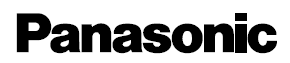 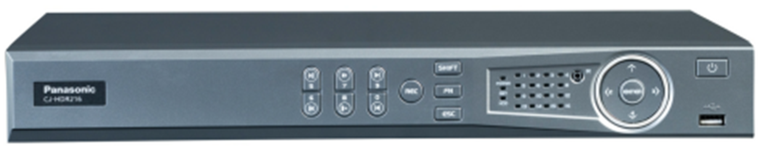 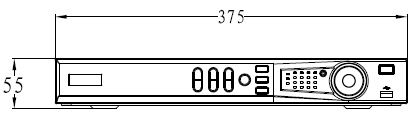 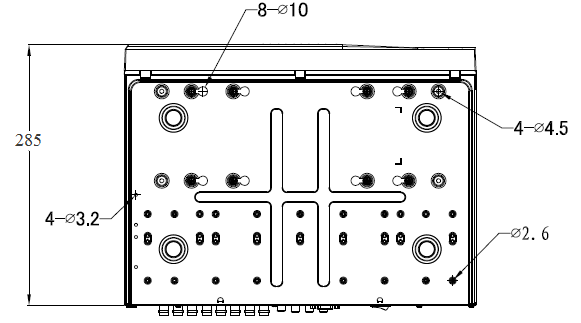 ModelModelModelCJ-HDR216Video/ Audio IFVideo/ Audio IFVideo/ Audio IFVideo/ Audio IFVideo InputVideo InputVideo Input16 CH, BNCTypeTypeHDCVI720p/ 1080p HDCVITypeTypeAnalogNTSC/ PALVideo OutputVideo OutputVideo Output1 HDMI, 1 VGAAudio InputAudio InputAudio Input1 CH, RCAAudio OutputAudio OutputAudio Output1 CH, RCATwo-way TalkTwo-way TalkTwo-way TalkReuse audio input/ output CH 1DisplayDisplayDisplayDisplayOutput ResolutionOutput ResolutionOutput Resolution1920×1080, 1280×1024, 1280×720, 1024×768Multiscreen ModeMultiscreen ModeMultiscreen Mode1/4/8/9/16Privacy MaskingPrivacy MaskingPrivacy Masking4 rectangular zones (each camera)OSDOSDOSDCamera title, Time, Video loss, Camera lock, Motion detection, RecordingVideo/ Audio FormatVideo/ Audio FormatVideo/ Audio FormatVideo/ Audio FormatVideo/Audio CompressionVideo/Audio CompressionVideo/Audio CompressionH.264/ G.711Record RateMain StreamMain Stream1080P (1~15fps)/ 720P/ 960H/ D1 (1~25/30fps)Record RateExtra StreamExtra StreamCIF/ QCIF (1~25/30fps), D1 (1~12/15fps)Bit RateBit RateBit Rate96~4096Kb/sRecord ModeRecord ModeRecord ModeManual, Schedule  (Regular (Continuous), MD), StopRecord IntervalRecord IntervalRecord Interval1~60 min (default: 60 min), Pre-record: 1~30 sec, Post-record: 10~300 secAlarm/ EventAlarm/ EventAlarm/ EventAlarm/ EventTrigger EventsTrigger EventsTrigger EventsRecording, PTZ, Tour, Video Push, Email, FTP, Snapshot, Buzzer & Screen tipsVideo DetectionVideo DetectionVideo DetectionMotion Detection, MD Zones: 396 (22×18), Video Loss & Camera BlankPlayback & BackupPlayback & BackupPlayback & BackupPlayback & BackupSync PlaybackSync PlaybackSync Playback1/4/9/16Search ModeSearch ModeSearch ModeTime/Date, MD & Exact search (accurate to second)Playback FunctionsPlayback FunctionsPlayback FunctionsPlay, Pause, Stop, Rewind, Fast play, Slow play, Next file, Previous file, Next camera, Previous camera, Full screen, Repeat, Shuffle, Backup selection, Digital zoomBackup ModeBackup ModeBackup ModeUSB Device/NetworkNetwork	Network	Network	Network	Network InterfaceNetwork InterfaceNetwork InterfaceRJ-45 port (10/100M/ 1000M)Network FunctionsNetwork FunctionsNetwork FunctionsHTTP, IPv4/IPv6, TCP/IP, UPNP, RTSP, UDP, SMTP, NTP, DHCP, DNS, PPPOE, DDNS, FTP, IP Filter, SNMP, P2PMax. User AccessMax. User AccessMax. User Access128 usersMobile DeviceMobile DeviceMobile DeviceiPhone, iPad, AndroidHDDHDDHDDHDDTypeTypeType2 SATA ports, up to 12TBExternal InterfaceExternal InterfaceExternal InterfaceExternal InterfaceUSB InterfaceUSB InterfaceUSB Interface2 ports (1 Rear), USB2.0RS485 Camera InterfaceRS485 Camera InterfaceRS485 Camera Interface1 port, For PTZ ControlGeneral SpecificationsGeneral SpecificationsGeneral SpecificationsGeneral SpecificationsPower SupplyPower SupplyPower SupplyDC12V/5APower ConsumptionPower ConsumptionPower Consumption15W (without HDD)Working EnvironmentWorking EnvironmentWorking Environment-10°C~+55°C / 10%~90%RH/ 86~106kpaDimension(W×D×H)Dimension(W×D×H)Dimension(W×D×H)1U, 375mm×285mm×55mmWeightWeightWeight2.35KG (without HDD)